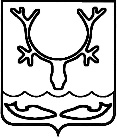 СОВЕТ городского округа "Город НАРЬЯН-МАР" 46-я сессия IV созыва______________________________________ решениеО внесении изменения в Перечень должностных лиц Администрации муниципального образования "Городской округ "Город Нарьян-Мар", уполномоченных составлять протоколы об административных правонарушениях, предусмотренных законом Ненецкого автономного округа "Об административных правонарушениях"В соответствии с Кодексом Российской Федерации об административных правонарушениях, Федеральным законом от 06.10.2003 № 131-ФЗ "Об общих принципах организации местного самоуправления в Российской Федерации", законом Ненецкого автономного округа от 29.06.2002 № 366-оз "Об административных правонарушениях", Уставом муниципального образования "Городской округ" Город Нарьян-Мар" Совет городского округа "Город Нарьян-Мар" РЕШИЛ:1. Внести изменение в Перечень должностных лиц Администрации муниципального образования "Городской округ "Город Нарьян-Мар", уполномоченных составлять протоколы об административных правонарушениях, предусмотренных законом Ненецкого автономного округа "Об административных правонарушениях", утвержденный решением Совета городского округа "Город Нарьян-Мар" от 22.06.2021    № 217-р, изложив его в новой редакции согласно приложению.	2. Настоящее решение вступает в силу после его официального опубликования.г. Нарьян-Мар23 ноября 2022 года№ 389-рПриложение к решению Совета городского округа "Город Нарьян-Мар" от 23.11.2022 № 389-рПеречень должностных лиц Администрации муниципального образования "Городской округ "Город Нарьян-Мар", уполномоченных составлять протоколы об административных правонарушениях, предусмотренных законом Ненецкого автономного округа "Об административных правонарушениях"Должностными лицами Администрации муниципального образования "Городской округ "Город Нарьян-Мар", уполномоченными на составление протоколов об административных правонарушениях, предусмотренных статьями 2.1.1, 2.1.2, 2.1.15, 2.1.18, 6.1.1 (за исключением административных правонарушений, предусмотренных частью 1.2 статьи 6.1.1), 6.1.8, 7.1.2, 7.1.3, 9.1.1 закона Ненецкого автономного округа от 29.06.2002 № 366-оз "Об административных правонарушениях", являются:- начальник отдела муниципального контроля;- ведущий специалист отдела муниципального контроля;- юрисконсульт 1 категории отдела муниципального контроля;- инспектор 1 категории отдела муниципального контроля.Глава городского округа"Город Нарьян-Мар"_____________________О.О. БелакПредседатель Совета городского округа "Город Нарьян-Мар"_______________________Ю.И. Суський